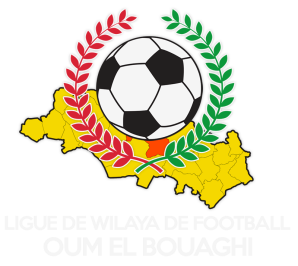 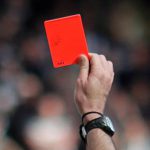           COMMISSION DE WILAYA DE DISCIPLINEاللجنة الولائية للانضباط                            REUNION DU 10/05/2023MEMBRES PRESENTS :-NOUAR  NAFAA NABIL    MAITRE-BOUMARAF   AMARA   SECRETAIRE  ORDRE DU JOUR : TRAITEMENT DES AFFAIRESPV  N° 29AFFAIRE N° 137  RENCONTRE   OAF /USAM  DU 09/05/2023  SENIORS  - FEDJKHI  YACINE  LIC N° J0164 ………… USAM  …………………………………… AVERTISSEMENT POUR CAS- KOUITEN  ABDELKARIM  LIC N° J0193  USAM  …………………………………… AVERTISSEMENT POUR JD- BELGHARBI  NACEREDDINE  LIC NJ0145 USAM  ………………………………… AVERTISSEMENT POUR CASAFFAIRE N° 138  RENCONTRE   USB /CRBB   DU 09/05/2023  SENIORS  -PARTIE ARRETEE A LA 68 EME  DE JEU.-AMIAR IMAD LIC N° J0022 (USB) EST SUSPENDU DE (08) HUIT  MATCHS FERMES PLUS UNE AMENDE DE 5.000.00 DA POUR  DES INSULTES ET TENTATIVE D’AGRESSION ENVERS OFFICIEL ART 120 DES RG DE LA FAF.-OUATAR  BILLEL LIC N° 0278  (CRBB) ……………………………..………………… AVERTISSEMENT POUR CAS-VU  LA FEUILLE DE MATCH-VU  LE RAPPORT DE L’ARBITRE DIRECTEUR ET LES ASSISSTANTS -VU  LE RAPPORT DE DELEGUE DE LA RENCONTRE -APRES  LECTURE CERTIFICAT MEDICAL DELIVRE PAR LE MEDECIN LEGISTE.EN DATE DU 10/05/2023 DE LE NOMBRE DE 04 QUATRE JOURS. -ATTENDU QUE LA PARTIE N’A PAS  EU  SA DUREE REGLEMENTAIRE  ET ARRETEE A LA 68EME MINUTE DE JEU ALORS QUE LE SCORE A ETAIT DE 01/03  A L’EQUIPE CRBB.  -ATTENDU QUE L’ARBITRE EXPULSE LE JOUEUR. AMIAR IMAD LIC N° J0022 ; SON COLLEGUE  LE JOUEUR GHODBANE NASSIM   LIC J1496  (USB) A  AGRESSE L’ARBITRE DIRCTEUR PAR DEUX  COUPS DE POIGNT AU PLEIN VISAGE.-ATTENDU SUITE A CETTE AGRESSIONS  L’ARBITRE N’ETAIT PAS EN POSSESSION DE SES MOYENS PHYSIQUE ET MORALE  POUR CONTUNUER LA RECONTRE ; MET FIN A LA RENCONTRE A LA 68 EME MUNITE DE JEU.PAR CES MOTIFS  LA COMMISSION DECIDE :LE JOUEUR : GHADBANE   NASSIM  LIC  N°  J1496 (USB)  EST  SUSPENDUS  DE 24 MOIS FERMES PLUS UNE AMENDE DE 15.000 DA  POUR AGRESSION ET VOIES DE FAIT ENVERS ARIBITRE DIRECTEUR   A COMPTER DU 10/05/2023 ART  114 DES RG (b)MATCH PERDU PAR PENALITE    A L’EQUIPE  USB POUR EN ATTRIBUER LE GAIN A L’EQUIPE  CRBB QUI MARQUE  03 POINTS  EN SCORE DE 03/00.AFFAIRE N° 139  RENCONTRE   CAFAZ /ARBOH   DU 09/05/2023  SENIORS - ATRAOUI  FARES  LIC N J0172   ABOH  ……………………………………………… AVERTISSEMENT POUR CASAFFAIRE N° 140  RENCONTRE   IRBM /ESSR   DU 09/05/2023  SENIORS  - BAGHDAD  WALID  LIC N J0263   ESSR  EST SUSPENDU DE 01 UN MATCH POUR CUMUL DE CARTONS- FARHI  FAROUK  LIC N J0361       IRBM…………………………………………….AVERTISSEMENT POUR CAS  AFFAIRE N° 141  RENCONTRE   USMAB /CRBH  DU  09/05/2023  SENIORS  R    A   SAFFAIRE N° 142  RENCONTRE   ASCKS /ARBAB  DU  09/05/2023  SENIORS  NON  JOUEEMAITRE                                                                                                                            LE SECRETAIRE  DE LA COMMISSION  NOUAR   NAFAA  NABIL                                                                                                              AMARA  BOUMARAFART 142  RESPONSABILITE  DU DECOMPTE DES SANCTIONS:   Le  décompte des sanctions ; Avertissements ou autres relève de la seule responsabilité des clubs .ART 143  REPORT DES SANCTIONS:   A la fin d’une saison sportive et sauf dispositions contraires ; toutes les sanctions ou les reliquats de sanctions sont reportés pour la saison suivante.ART 144 ANNULATION DE LA SANCTION:     Les avertissements  dont le nombre est inferieur ou égale a trois (03) infligés a un joueur  avant  la date du 1er  match de la phase retour sont annulés. La sanction pour un match ferme relative a quatre (04) avertissements infligés a un joueur reste maintenue ; et elle est reportées a la phase retour.       A  la fin d’une saison sportive ; et  a l’exception des amendes financières ; les avertissements infligés aux joueurs et les sanctions relatives a la suspension d’un match ferme sont annulés .il ne sont pas reportés pour la saison suivante. ART 145 ANNULATION DE LA SANCTION NON PURGEE:       A la fin d’une saison sportive ; la sanction pour un match de suspension ferme non purgée est annulée .Elle ne peut être reportée pour la saison suivante.    ART 146 REPORT  DE SUSPENSION DE MATCH       Toute  sanction  quel que soit son degré ; ou son exécution ; suit  le joueur changeant de catégorie ; de club ou de ligue  a l’exception de celles prévues  par les dispositions des articles 145 ; 146 ; ci-dessus .  